Obec Moravské Málkovice, Moravské Málkovice 56, 682 01 Vyškov                                                        IČO 00292079, telefon 517 365 554 	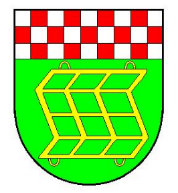 NÁVRH ZÁVĚREČNÉHO ÚČTU OBCE MORAVSKÉ MÁLKOVICE ZA ROK 2018Návrh Závěrečného účtu obce Moravské Málkovice za rok 2018 byl vyvěšen na fyzické úřední desce dne: 13.5.2019 - 2.6.2019Návrh Závěrečného účtu obce Moravské Málkovice za rok 2018 byl vyvěšen na elektronické desce dne: 13.5.2019 – 2.6.2019							   František Přikryl						   Starosta obce Moravské Málkovice